ПРОЕКТ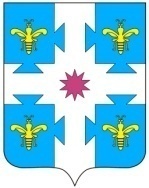 О выявлении правообладателя ранееучтенного объекта недвижимости      В соответствии со статьей 69.1 Федерального закона от 13.07.2015. №218-ФЗ «О государственной регистрации недвижимости», администрация Козловского муниципального округа Чувашской Республики  п о с т а н о в л я е т:1. В отношении здания с кадастровым номером: 21:12:000000:1971,  расположенного по адресу: Чувашская Республика, Козловский район, д.Уразметево, ул. Вишневая, д.9, площадью 25,9 кв.м. в качестве его правообладателя, владеющим данным объектом недвижимости на праве собственности, выявлена Качеева Любовь Константиновна 20.09.1971 года рождения, место рождения: гор. Козловка Чувашской Республики, паспорт гражданина Российской Федерации серия ** ** номер ****** выдан ТП в г.Козловка Межрайонного отдела УФМС России по Чувашской Республике в г.Цивильск 00.00.2000, СНИЛС 000-000-000 00.      2. Право собственности Качеевой Любови Константиновны на здание, указанный в пункте 1, подтверждается Распоряжением главы Тюрлеминской сельской администрации Козловского района Чувашской Республики №122 oт 07.04.1994  «О закреплении земельных участков и жилого дома».3. Сектору земельных и имущественных отношений администрации Козловского муниципального округа Чувашской Республики направить в орган регистрации прав заявление о внесении в Единый государственный реестр недвижимости сведений о выявлении правообладателя ранее учтенного объекта недвижимости в течение 5 рабочих дней со дня принятия настоящего постановления.4. Настоящее постановление вступает в силу со дня его подписания.5. Контроль за исполнением настоящего постановления возложить на сектор земельных и имущественных отношений администрации Козловского муниципального округа Чувашской Республики.ГлаваКозловского муниципального округа Чувашской Республики                                                                                А.Н. ЛюдковЧĂваш РеспубликиКуславкка МУНИЦИПАЛЛА ОКРУГĔНАдминистрацийĔЙЫШĂНУЧувашская республикаАДМИНИСТРАЦИЯКозловского муниципального округаПОСТАНОВЛЕНИЕ___.____.2024_____ №___.___.2024  № ____Куславкка хулиг. Козловка